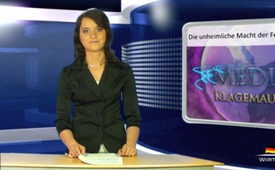 Die unheimliche Macht der Federal Reserve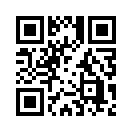 Weder die Regierung der
USA noch der Kongress haben
ein Recht, in die Bücher der USamerikanischen
Notenbank Federal
Reserve (FED) Einblick zu
nehmen.Weder die Regierung der
USA noch der Kongress haben
ein Recht, in die Bücher der USamerikanischen
Notenbank Federal
Reserve (FED) Einblick zu
nehmen. Der letzte US-Präsident,
der die „FED“ entmachten wollte,
hieß John F. Kennedy. Am
4.6.63 unterschrieb er die Executive
Order No. 11110, mit der
er die US-Regierung ermächtigte,
eigenes Geld ohne Einschaltung
der „FED“ herauszugeben. Kennedy
wurde am 22.11.63 getötet
– offiziell durch einen Einzeltäter.
Sein Nachfolger Lyndon B. Johnson
machte in seiner ersten Amtshandlung
Executive Order No.
11110 wieder rückgängig. Seither
hat sich kein US-Präsident
mehr in die übergeordnete Politik
der „FED“ eingemischt.
Der größte Teil der deutschen
Goldreserven soll in den Kellern
der „FED“ lagern. Eine Inventur
ist offensichtlich nicht durchsetzbar,
die Bundesbank verweigert
dazu jede Auskunft.von bm,Quellen:www.wissensmanufaktur.net/
city-of-londonDas könnte Sie auch interessieren:#Finanzsystem - Geld regiert die Welt ... - www.kla.tv/FinanzsystemKla.TV – Die anderen Nachrichten ... frei – unabhängig – unzensiert ...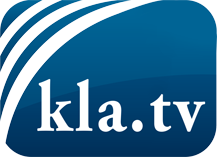 was die Medien nicht verschweigen sollten ...wenig Gehörtes vom Volk, für das Volk ...tägliche News ab 19:45 Uhr auf www.kla.tvDranbleiben lohnt sich!Kostenloses Abonnement mit wöchentlichen News per E-Mail erhalten Sie unter: www.kla.tv/aboSicherheitshinweis:Gegenstimmen werden leider immer weiter zensiert und unterdrückt. Solange wir nicht gemäß den Interessen und Ideologien der Systempresse berichten, müssen wir jederzeit damit rechnen, dass Vorwände gesucht werden, um Kla.TV zu sperren oder zu schaden.Vernetzen Sie sich darum heute noch internetunabhängig!
Klicken Sie hier: www.kla.tv/vernetzungLizenz:    Creative Commons-Lizenz mit Namensnennung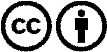 Verbreitung und Wiederaufbereitung ist mit Namensnennung erwünscht! Das Material darf jedoch nicht aus dem Kontext gerissen präsentiert werden. Mit öffentlichen Geldern (GEZ, Serafe, GIS, ...) finanzierte Institutionen ist die Verwendung ohne Rückfrage untersagt. Verstöße können strafrechtlich verfolgt werden.